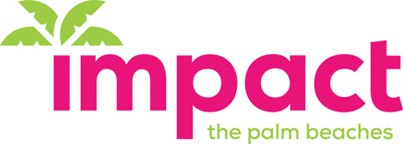 2023-2024 LETTER OF INTENT | CAPITAL PROJECTThank you for your interest in applying for a grant from Impact the Palm Beaches.  Completing the Letter of Intent is the first step in our process.  You will be asked to provide specifics on the proposed project, including who it serves, why it is needed and how it will be sustainable.  You will also be asked to submit financial information and a proposed budget.TIMELINEMonday, August 7, 2023 at 9:00 AM 			Letter of Intent opens
Thursday, September 14, 2023 at 12:00 PM		Letter of Intent closesHOW TO SUBMITThe Letter of Intent is in Microsoft Word and should be submitted as a Word document. 
Specified word counts should be adhered to. Text that goes over the word limit will be manually deleted. 
The Signature Authorization (page 5) should be scanned and submitted as a PDF.
The Required Attachments listed below (and on page 5) should be submitted as PDFs.     IRS 501(c)(3) Determination LetterFlorida Department of Agriculture Solicitation PermitIRS 990Audited Financial Statements (a financial review or compilation prepared by a Certified Public Accountant will also be accepted)Audit Management Letter (if applicable)Board Roster with names, board positions, cumulative years of service and professional affiliationsSteps to Submit:Complete the Letter of Intent on the following pages.Email the Letter of Intent and required documents to Grant Committee Chair 
Aleese Kopf at aleesekopf@palmbeachunitedway.org by Thursday, September 14 at 12:00 PM.
- Please submit all required documents in one email.
- Letter of Intent proposals received past the deadline will not be accepted. No exceptions.
- Submit early to allow yourself enough time to make any corrections if necessary.Grant Committee Chair Aleese Kopf will reply to your email with a message that your Letter of Intent and supporting documents have a) been received and accepted, or b) received but require changes. Your Letter of Intent is not considered accepted until you receive an email specifying so. QUESTIONS?Contact Grant Chair Aleese Kopf at 561-655-1919 or aleesekopf@palmbeachunitedway.org.ELIGIBILITY REQUIREMENTSBefore applying, please carefully review the eligibility requirements listed below.
The applicant must be a tax-exempt organization under Section 501(c)(3) of the Internal Revenue Code and designated as such for at least 19 months.The organization must be able to provide the following documents:IRS Form 990Financial statements audited by an independent accountant or accounting firm (a financial review or compilation prepared by a Certified Public Accountant will also be accepted)IRS 501(c)(3) Determination LetterFlorida Department of Agriculture Solicitation PermitThe project must serve the residents of Palm Beach County within the boundaries of:Lake Worth Road north to the Martin County lineThe Atlantic Ocean west to the Palm Beach County line
The entire $100,000 grant must be utilized within those geographical boundaries.Recipients of an Impact the Palm Beaches $100,000 grant are not eligible to receive a grant for at least 4 years from the date the grant was awarded. Organizations chosen as grant recipients in April 2023 are not eligible to receive a grant until April 2027. Merit award winners may reapply the following year. Recipients of a $100,000 grant cannot receive new grant funds through collaborations with another agency within the 4-year time period.The program or project may be new, an expansion of an existing program, or a collaborative effort between more than one qualifying agency.The organization must use the full amount of the grant within two years of the award date.Impact the Palm Beaches reserves the right to change its eligibility criteria in future years.IMPACT THE PALM BEACHES WILL NOT ACCEPT APPLICATIONS TO SUPPORTActivities outside our 5 focus areas of Arts & Culture, Education, Environment & Animal Welfare, Family, and Health & WellnessPrograms that take place outside of our geographic areaDebt reduction or operational deficitsFundraising campaigns or eventsCapital campaigns (*definition below)Endowments or memorialsBridge funding or interim financingPartisan or political activitiesLegal expensesTravel expensesLoansGrants to individualsGrants to private foundationsReligious organizations for religious purpose* Capital Campaign:  A capital campaign is an organized drive to collect and accumulate SUBSTANTIAL funds to finance major needs of an organization such as a building or major repair or remodeling project. Capital campaigns are different than requests for capital grants to fund specific equipment, building costs, vehicles or materials that are clearly wrapped around a program or a project serving clients of the organization. Impact the Palm Beaches WILL permit grant requests for capital projects.2023-2024 LETTER OF INTENT | CAPITAL PROJECTA capital project must be clearly wrapped around a program or project serving the clients of the organization. Capital projects may include equipment, vehicles, structures, etc., as long as the primary focus is to serve clients.Impact the Palm Beaches WILL NOT accept proposals for capital campaign related expenses. A capital campaign is an organized drive to collect and accumulate SUBSTANTIAL funds to finance major needs of an organization such as a building or major repair project.3. AGENCY PROFILE (150 words max)Please provide a brief summary of the agency’s history and a statement of the agency’s mission and vision.4. CAPITAL PROJECT NAME
Please provide a name for the capital project.5. IMPACT FOCUS AREAPlease select which focus area the capital project falls under: Arts & Culture, Education, Environment & Animal Welfare, Family, or Health & Wellness6. CAPITAL PROJECT SERVICE AREA
Please list the address(es) of where services associated with this project will take place. Please keep in mind the project must serve the residents of Palm Beach County within the boundaries of Lake Worth Road north to the Martin County line and from the Atlantic Ocean west to the Palm Beach County line.7. CAPITAL PROJECT DESCRIPTION (450 words max)
Please describe what type of capital project this is, for example, construction, re-construction, renovation, vehicular, equipment purchase, etc. Please explain how the capital project will be executed and include a project management timeline with start and finish dates, if applicable.8. CAPITAL PROJECT PROGRAMMING (200 words max)
What program of the agency does this capital project relate to? How does the capital project enhance the program? How does it benefit the clients being served?9. COMMUNITY NEED (250 words max)What community need in Palm Beach County does this capital project address? How does the proposed capital project meet this need? Why is the capital project important and necessary?10. TARGET POPULATION (200 words max)
Who is served by the capital project? What are the demographics of clients who will be served through the capital project? Please list the total number of individuals the capital project serves or will serve. Are these new or existing clients? How will participants be chosen?11. OUTCOMES (250 words max)
How will you measure the success of this capital project, including how it relates to programming? What tangible outcomes do you hope to achieve through the capital project? What tools will you use to measure and track outcomes? How will the project improve lives and create impactful change in our community?12. PRELIMINARY CAPITAL PROJECT BUDGET
Submit the proposed income and expenses for the capital project demonstrating how the Impact grant will be used. List the expenses for the project in Column 2 and what dollar amount will be covered by the Impact grant in Column 3. Please add additional lines if necessary. If the project serves the community beyond the boundaries of Impact, please prorate Total Project Expenses to ONLY include those incurred within the Impact grant boundaries. The Total Project Expense should equal the Total Project Income. 



*Add more lines if necessarySIGNATURE AUTHORIZATION
Please obtain signatures signifying the Letter of Intent has been reviewed and approved by the agency’s Chief Executive Officer and Chairman of the Board. Please acquire original signatures. If an electronic signature is necessary, please explain.
____________________________________            ____________________________________
Print Chief Executive Officer				Signature Chief Executive Officer


____________________________________
Date____________________________________            ____________________________________
Print Chairman of the Board				Signature Chairman of the Board


____________________________________
DateREQUIRED ATTACHMENTSEmail the following documents together with the Letter of Intent to Grant Chair Aleese Kopf at aleesekopf@palmbeachunitedway.org.  

1. IRS 501(c)(3) Determination Letter (PDF)
2. Florida Department of Agriculture Solicitation Permit (PDF)
3. IRS 990 (PDF)
4. Audited Financial Statements (a financial review or compilation prepared by a Certified Public Accountant will also be accepted) (PDF)
5. Audit Management Letter (if applicable) (PDF)
6. Board Roster with names, board positions, cumulative years of service and professional affiliations (PDF)1. AGENCY INFORMATIONAgency Name:
Mailing Address:
Website:2. AGENCY CONTACT	Name:
Position/Title: 
Phone:
Email:EXPENSE DESCRIPTIONTOTAL PROJECT EXPENSEIMPACT EXPENSESalary and WagesEmployee BenefitsPayroll TaxesInsuranceConsultants/Professional FeesPermitting/Zoning FeesEquipment PurchaseTechnologyConstruction/Re-construction CostsRenovation CostsLand/Property AcquisitionTransportationLease/MortgageRepair/MaintenanceOther (Be Specific) *Other (Be Specific) *Other (Please Specify) *TOTAL PROJECT EXPENSE$100,000TOTAL PROJECT INCOMEIMPACT THE PALM BEACHES$100,000Government GrantsUnited WayFoundationsCorporate GrantsIndividual ContributionsFundraising EventsOther (Please Specify) *Other (Please Specify) *TOTAL PROJECT INCOME